                                  Открытое занятие   по хозяйственно-бытовому       труду в средней группе               «Ромашка» по теме «Поможем Золушке»                                                 Воспитатель: Алабаева Ш.И.          Конспект открытого занятия  по хозяйственно-бытовому трудув средней группе «Ромашка» по теме «Поможем Золушке»     Цель: учить детей помогать взрослым, поддерживать порядок в группе:- вытирать пыль,- мыть игрушки.
    Задачи приоритетных образовательных областей:   «Социально-коммуникативное развитие»:- становление самостоятельности, целенаправленности и саморегуляции собственных действий;-формирование позитивных установок к хозяйственно-бытовому труду;-помогать в освоении способов взаимопомощи со сверстниками;-приносить пользу другим.   Образовательные задачи в интеграции образовательных областей:   «Речевое развитие» - обогащение активного словаря детей (рыхлить землю), развитие связной, грамматически правильной речи, предварительная работа чтение сказки «Золушка»;    «Физическое развитие» - приобретение опыта двигательной деятельности, развитие мелкой  и крупной моторики;   «Познавательное развитие» - формирование полезных привычек (навыки хозяйственно-бытового труда); формирование трудолюбия; формирование чувства прекрасного.Материал и оборудование: комнатные цветы 2-3 вида,  тазики, тряпочки, палочки для разрыхления, фартуки, посуда, кукла Золушка.    Предварительная работа.Чтение сказки «Золушка».Группа заранее подготовлена к трудовой деятельности.Столы покрыты клеенкой. На одном столе посуда, тазик с водойдля мытья посуды. А на другом столе комнатные растения, палочки для разрыхления, тряпочки для протирания пыли.       Ход занятия    1. Организационный момент     Воспитатель: Ребята, сегодня утром почтальон принес нам письмо.Давайте откроем и посмотрим, что там написано.Воспитатель читает письмо.«Дорогие дети! Средней группы «Ромашка».      Я фея из сказки Золушка, прошу у вас помощи. Помогите бедной Золушке с уборкой по дому, злая мачеха наказала ее и дала  много заданий по дому. Золушка хотела успеть сделать уборку и попасть на бал. Но видимо она устала и уснула. Помогите ей, пожалуйста! 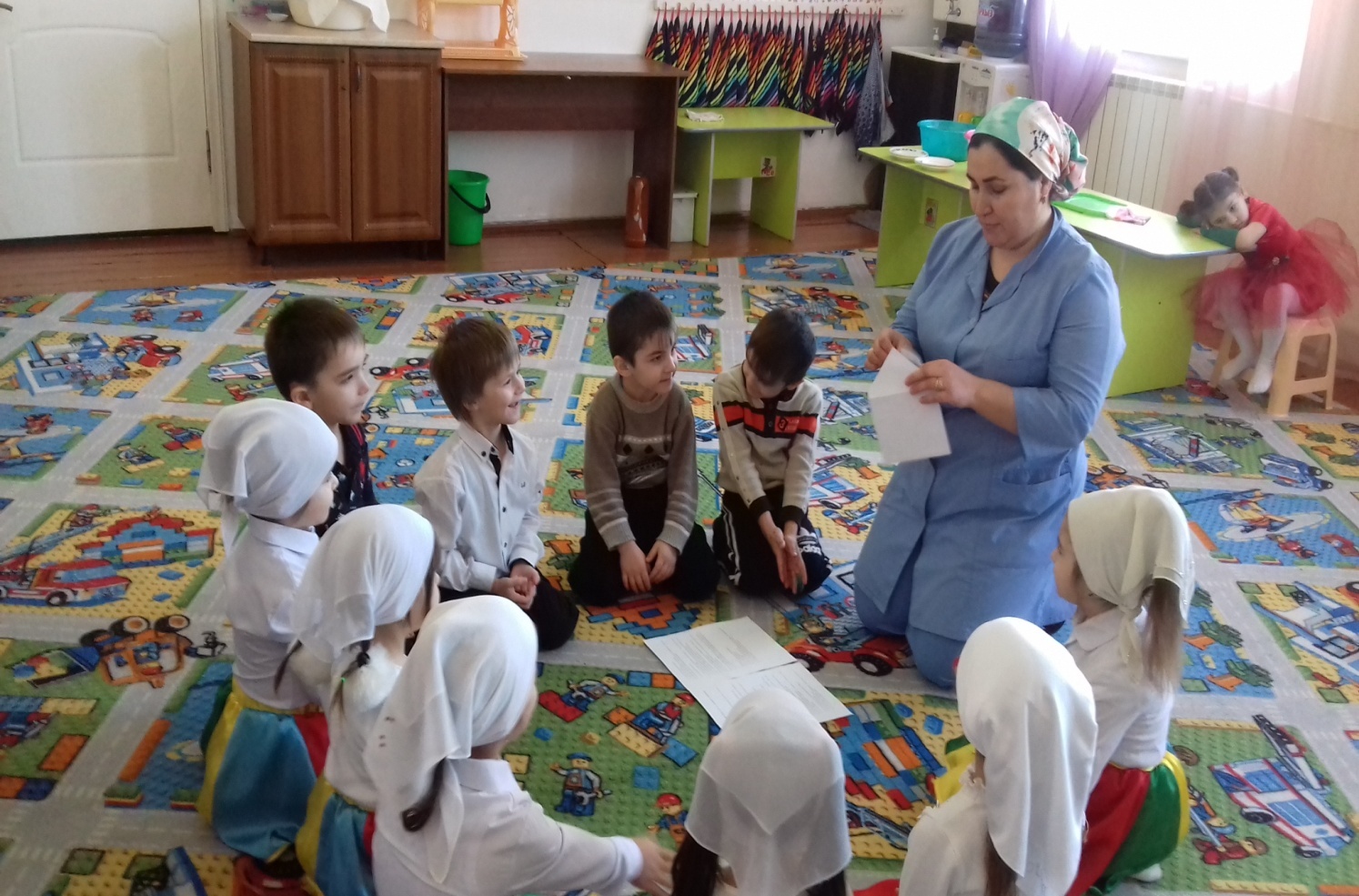     Воспитатель: Дети, вы готовы помочь Золушке?    Дети: Да.    Воспитатель: Поможем ей?     Дети: Поможем.(Дети под музыку отправляются в гости). Воспитатель обращает внимание детей на спящую куклу (Золушку).Воспитатель: Видите ребята, бедняжка очень устала и уснула, давайте сделаем ей сюрприз, сделав всю домашнюю работу. -Вы согласны?     Дети: Да.    Воспитатель: Давайте вспомним, кто в сказке помогает Золушкерассортировать крупу, убираться в доме.    Дети: Мыши и голуби.     Воспитатель: Правильно дети, давайте, мы тоже наденем фартукии превратимся в мышек и голубей. Мышки - мальчики, а голуби- девочки.Мышки будут разрыхлять землю комнатных растений, и протирать пыль с цветов. А голуби должны рассортировать кукурузу, фасоль и горох. Вот вам баночки, все вы должны сделать аккуратно.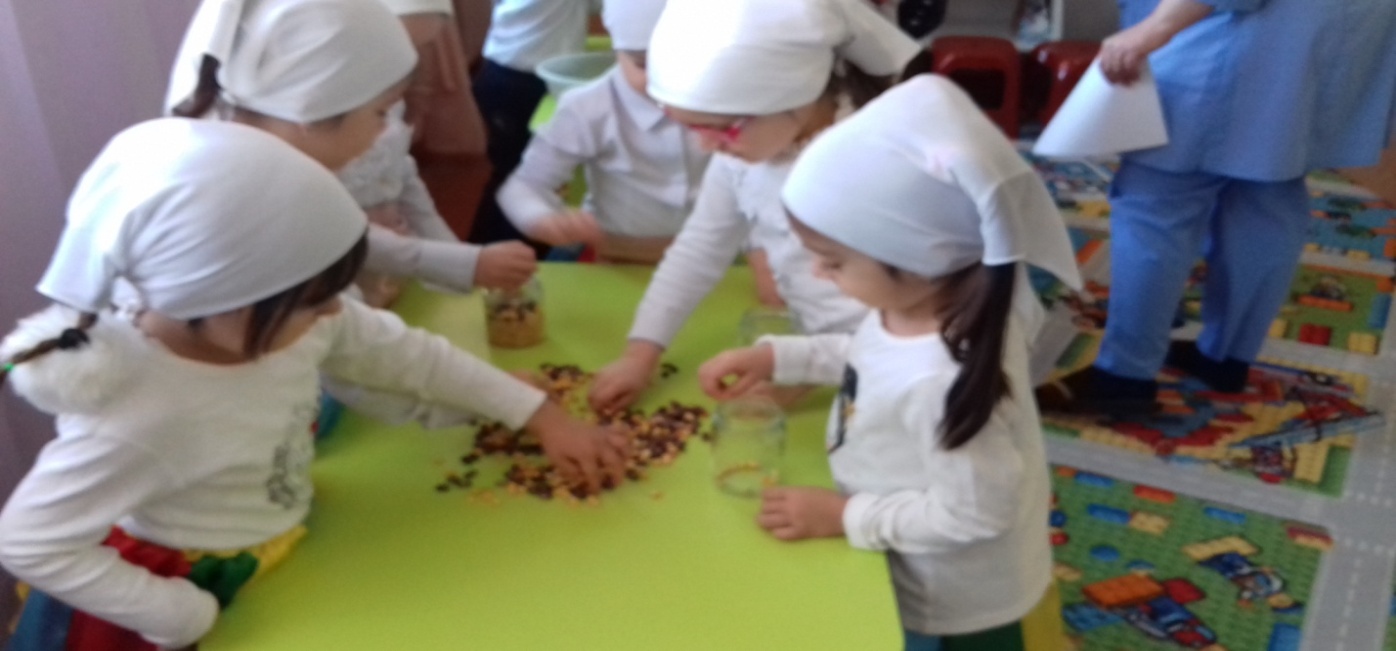     Воспитатель подходит к мальчикам и объясняет, как надо выжимать тряпку (чтоб вода в тряпке не осталось), как разрыхлять землю (аккуратно, не повреждая корни).Дети делятся и начинают каждое свое дело.      По ходе работы воспитатель подходит к мышкам и спрашивает о комнатных растениях.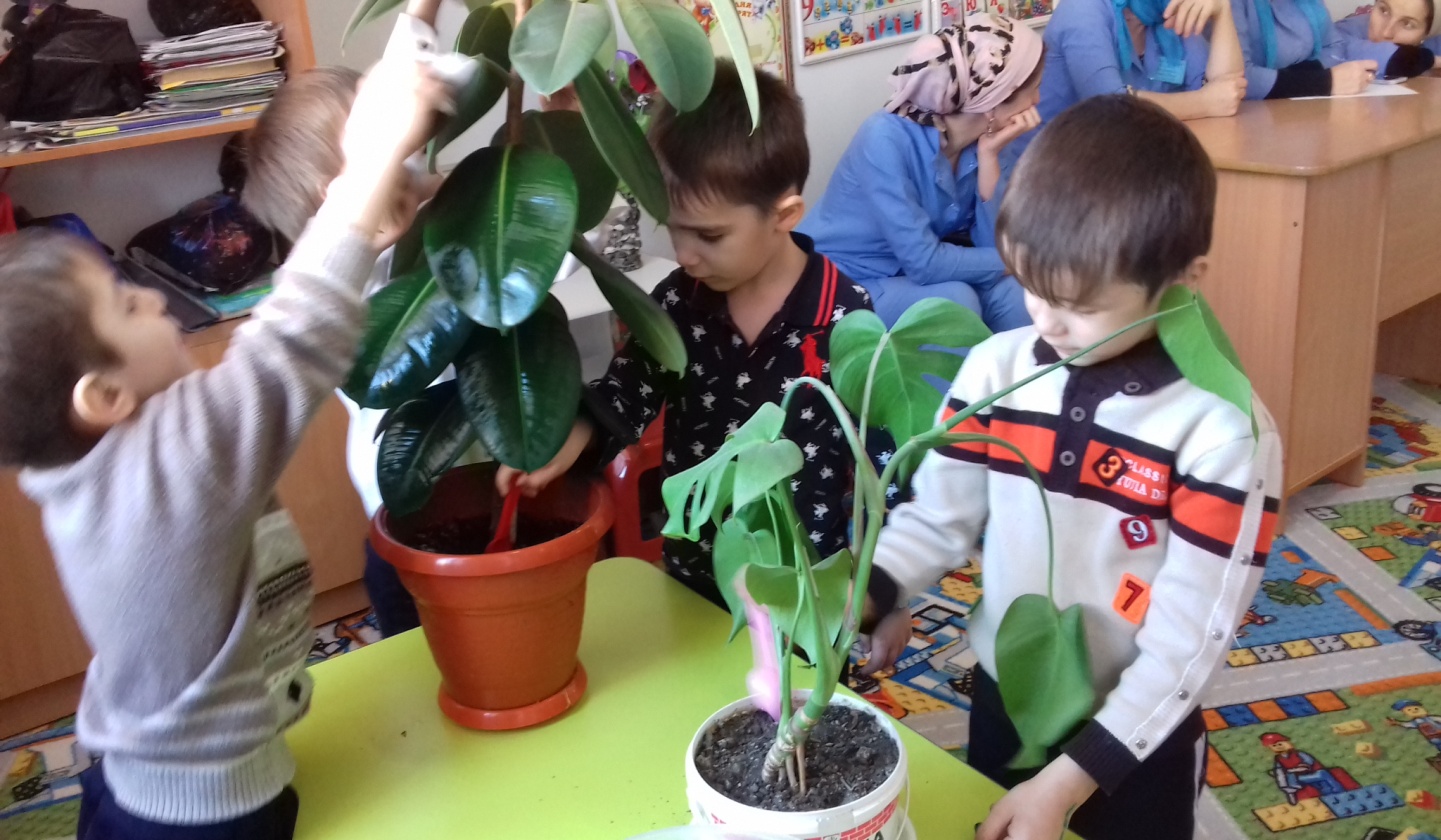 Воспитатель: Мохмад, как называется этот комнатный цветок? Мохмад: Фикус Воспитатель: Как надо разрыхлять почву?   Дети: Надо аккуратно, не сыпать на пол.      Подходит к голубям (девочкам) спрашивает, какой продукт находится в банках и что из них можно приготовить.Воспитатель: Что можно приготовить из фасоли? Дети: Салат, суп.Воспитатель: А из кукурузы и гороха? Дети: Из гороха- суп, из кукурузы- кукурузную муку.Воспитатель: Как вы думаете, они полезны для здоровья? Дети: ДаВоспитатель: Молодцы ребята, с этими делами вы справились, сейчас мы немножко расслабимся и продолжим нашу работу.(музыкальная физминутка)Воспитатель: А теперь мы сможем продолжить нашу работу. У нас осталось совсем немного, надо помыть посуду. Двое - трое моют посуду, столько же девочек протирают сухими тряпочками, а мальчики - красиво вставляют на полочки кухонного уголка.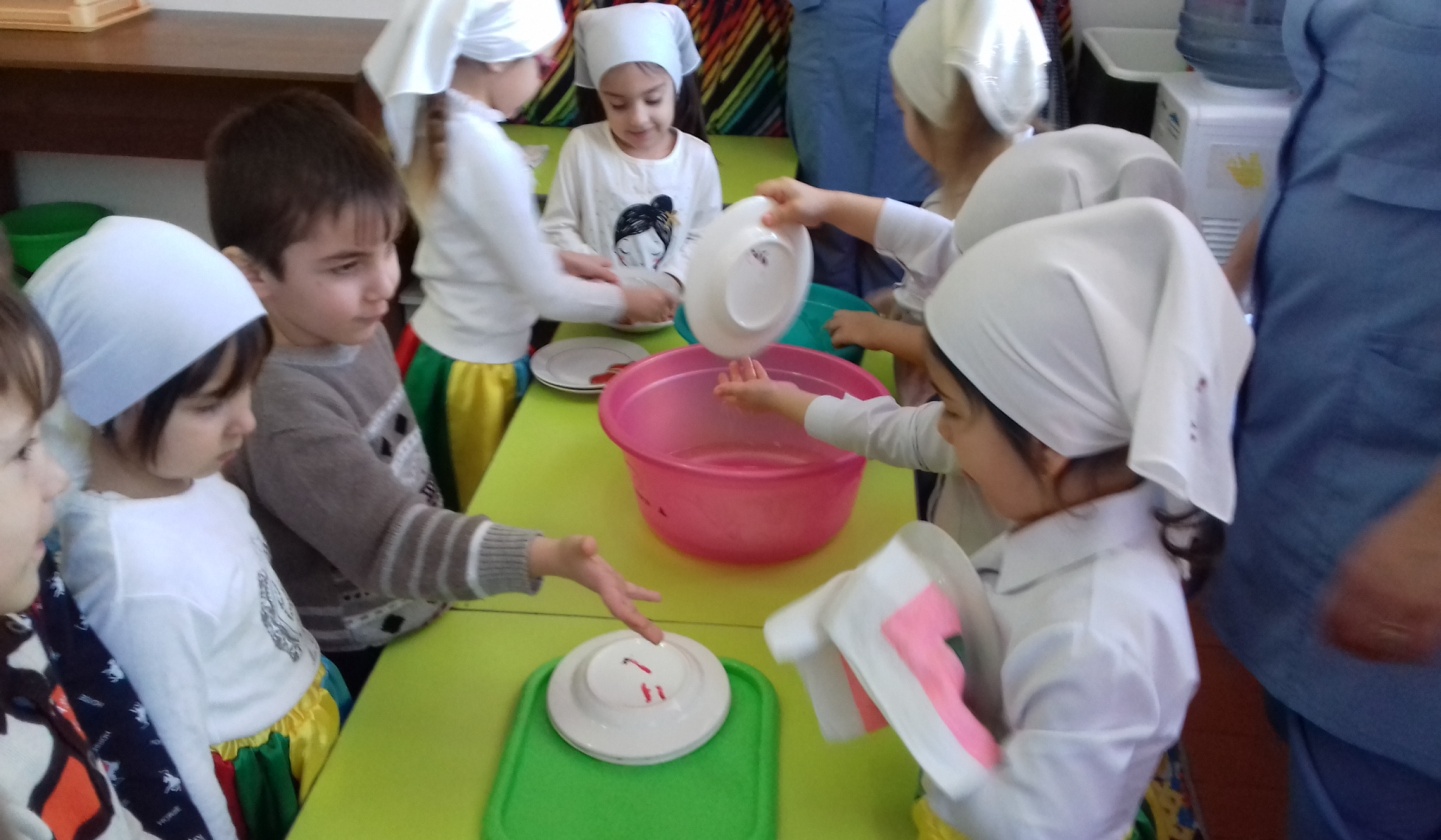  После работы дети убирают за собой, тряпочки ставят сушиться.Кукла Золушка просыпается, удивляется, радуется.     Воспитатель: Золушка очень рада, что вы выручили ее. Сейчас онаспокойной душой отправится на бал.Воспитатель и дети провожают Золушку и вместе с детьми смотрят за результатом работы.    Итог.    Воспитатель: Видите, ребята мы сделали доброе дело, помогли Золушке. А если и дома будете так помогать, тогда ваши родители будут очень рады, что их дети выросли и стали большими помощниками. Нам пора возвращаться в нашу группу.    Рефлексия. -Ребята вам понравилось наше занятие? -Что вам именно понравилось?-Кому мы сегодня помогали?-Из какой она сказки?-Какую работу мы сегодня делали?Молодцы ребята, вы сегодня доказали, что вы очень трудолюбивые дети. Добрая фея в знак благодарности прислала вам сладости.Ахмад и Мовла, раздайте всем детям эти сладости. 